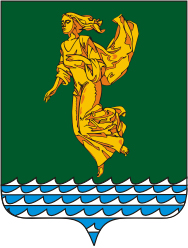 Заслушав и обсудив информацию о результатах работы в зимних условиях 
2020-2021 годов в Ангарском городском округе, руководствуясь Уставом Ангарского городского округа, Дума Ангарского городского округаРЕШИЛА:1.	Информацию о результатах работы в зимних условиях 2020-2021 годов в Ангарском городском округе принять к сведению.2.	Настоящее решение вступает в силу со дня его подписания.3.	Настоящее решение, а также информацию о результатах работы в зимних условиях 2020-2021 годов в Ангарском городском округе опубликовать в газете «Ангарские ведомости».Председатель Думы	Ангарского городского округа                                                                     А.А. Городской⌐	¬ИНФОРМАЦИЯо результатах работы в зимних условиях 2020 – 2021 годов в Ангарском городском округе  В целях обеспечения своевременной и качественной подготовки объектов 
жилищно-коммунального хозяйства к осенне-зимнему периоду 2020-2021 годов постановлением администрации Ангарского городского округа от 09.07.2020 № 583-па «О подготовке объектов жилищно-коммунального хозяйства, расположенных на территории Ангарского городского округа к отопительному периоду 2020-2021 годов» утвержден комплексный план мероприятий по подготовке объектов жилищно-коммунального хозяйства, расположенных на территории Ангарского городского округа, к отопительному периоду 2020-2021 годов за счет средств бюджета Ангарского городского округа (далее – План).Планом предусмотрены мероприятия по проведению ремонтных работ в жилищно-коммунальном хозяйстве, включающие ремонт многоквартирных домов, замену ветхих муниципальных водопроводных сетей, тепловых, электрических сетей и ремонт трансформаторных подстанций, объектов социально-культурной сферы. Также указанным постановлением создан и утвержден состав и порядок работы штаба по подготовке объектов жилищно-коммунального хозяйства, расположенных на территории Ангарского городского округа, к отопительному периоду 2020-2021 годов, установлен единый срок готовности объектов жилищно-коммунального хозяйства – 15 сентября 2020 года.Подготовку объектов электроснабжения осуществляли организации: - филиал ОГУЭП «Облкоммунэнерго» Ангарские электрические сети;- Филиал «Иркутская электросетевая компания» «Центральные электрические сети»;- АУЭС ООО «СибЭнергоАктив-Иркутск»;- АО «Братская электросетевая компания» РЭС «Иркутский»;- АО «Ангарская нефтехимическая компания».В ходе подготовки объектов электроснабжения выполнено:- текущий ремонт воздушных, кабельных линий – 1457,2 км;- капитальный ремонт, реконструкция воздушных, кабельных линий – 17,367 км; - текущий ремонт оборудования трансформаторных подстанций – 989 ед.; - капитальный ремонт трансформаторов – 54 ед.; - капитальный ремонт оборудования трансформаторных подстанций – 11 ед.; - замена сгнивших опор – 159 ед.; - испытание электрооборудования – 226 ед.Подготовку объектов водоснабжения и водоотведения осуществляли организации: - МУП АГО «Ангарский Водоканал»;- Филиал ПАО «Иркутскэнерго» ТЭЦ-10;- АО «Ангарская нефтехимическая компания».В ходе подготовки объектов водоснабжения и водоотведения выполнено:- заменена водопроводных сетей - 1880 м. п.; - замена сетей канализации - 388 м. п.;- замена запорной арматуры – 45 ед.; - отремонтировано пожарных гидрантов– 23 ед.; - заменено пожарных гидрантов –33 ед.; - ремонт водопроводных колодцев – 41 ед.;- ремонт канализационных колодцев – 39 ед.; - подготовлено и утеплено артезианских скважин 18 ед.; - утепление водопроводных колодцев - 3055 ед.; - ремонт водоколонок – 9 ед.Подготовку объектов газоснабжения осуществлял Филиал «Ангарскгоргаз» 
АО «Иркутскоблгаз».В ходе подготовки объектов газоснабжения выполнено:- обследование подземных газопроводов приборным методом контроля – 72,5 км;- диагностирование газопроводов – 28,35 км; - ремонт конденсатосборников – 5 ед.; - восстановление участков изоляционного покрытия газопроводов 4 ед.; - текущий ремонт газорегуляторных и шкафных газорегуляторных пунктов – 15 ед.;- текущий ремонт газовых колодцев – 650 ед.;- текущий ремонт контрольных рубок, коверов, пикетов – 3125 ед.;- восстановление отмостки коверов, газовых колодцев – 12 ед.;- покраска надземного газопровода – 2,18 км.Подготовку объектов теплоснабжения осуществляли организации: - ПАО «Иркутскэнерго» (УТС ТЭЦ-9, ТЭЦ-9,ТЭЦ-10); - МУП АГО «Преобразование» (3 муниципальных котельных);- АО «Ангарская нефтехимическая компания»;- АО «Ангарский электролизный химический комбинат».В ходе подготовки объектов теплоснабжения выполнено:- проведение гидравлических испытаний магистральных и уличных трасс тепловых сетей на прочность и плотность – 586,28 км; - ремонт оборудования и трубопроводов тепловых сетей – 1,706 км;- комплексное опробование и ремонт тепломеханического и электрического оборудования (пожарная сигнализация) – 21 ед.;- обеспечение готовности тепловых сетей к запуску на циркуляцию – 442,4 км.;- проведение текущих ремонтов котлоагрегатов – 31 ед.; - ремонт бойлерных установок – 8 ед.; - капитальный ремонт трансформатора – 1 ед.;- обеспечение неснижаемого запаса топлива (уголь, мазут)  – 160,92 тыс.т; - проведение противоаварийных тренировок и инструктажей по действиям в условиях резкого понижения температур наружного воздуха всему оперативному и оперативно-ремонтному персоналу.Управляющими организациями, ТСЖ Ангарского городского округа выполнено:- подготовка и сдача индивидуальных тепловых пунктов;  - замена внутридомовых сетей тепло/водоснабжения – 3502 м;  - замена внутридомовых сетей электроснабжения – 3111 м.; - ремонт кровель многоквартирных домов – 2260 м2; - ремонт фасадов (цоколей) многоквартирных домов – 4786 м2; - ремонт межпанельных швов – 4050 м.; - смена запорной арматуры – 3702 ед.; - смена оборудования индивидуальных тепловых пунктов – 501 ед.;- ремонт слуховых окон и жалюзийных  заполнений – 627 шт.;- ремонт и утепление оконных и дверных заполнений – 1653 ед.;- ремонт изоляции трубопроводов отопления, горячего и холодного 
водоснабжения – 722,9 м3.В учреждениях социальной сферы выполнено: - ремонт крыш – 5578,84 м2; - замена запорно-регулирующей арматуры – 5 ед; - замена внутренних сетей тепло/водоснабжения – 2014,6 п.м; - замена внутренних сетей электроснабжения – 707,5 п.м.; - смена оборудования индивидуальных тепловых пунктов – 8 ед.;- ремонт и утепление оконных и дверных заполнений – 51 ед.;- ремонт изоляции трубопроводов отопления, горячего и холодного 
водоснабжения – 8 м3.Стоимость выполненных работ составила 22,664 млн. руб.Программа проведения проверки готовности к отопительному периоду 2020-2021 годов и состав комиссии по проведению проверки готовности к отопительному периоду 2020-2021 годов утверждены постановлением администрации Ангарского городского округа от 07.04.2020 № 282-па (в ред. от 23.06.2020 № 528-па).В отношении теплоснабжающих организаций и потребителей тепловой энергии Комитетом по жилищно-коммунальному хозяйству, строительству, транспорту и связи администрации Ангарского городского округа (далее – Комитет) была проведена проверка готовности к отопительному периоду 2020-2021 годов. Результаты проверки теплоснабжающих организаций и потребителей тепловой энергии оформлены актами проверки готовности к отопительному периоду 2020-2021 годов, выданы паспорта готовности.Енисейским управлением Федеральной службы по экологическому, технологическому и атомному надзору (Енисейское управление Ростехнадзора) в отношении Ангарского городского округа была проведена проверка готовности к отопительному периоду 2020-2021 годов. По результатам проверки Ангарский городской округ получил паспорт готовности к отопительному периоду 2020-2021 годов от 15.11.2020.Начало отопительного периода - 10.09.2020 установлено постановлением администрации АГО от 07.09.2020 № 742-па «О начале отопительного периода 2020-2021 годов на территории Ангарского городского округа».По состоянию на 16.09.2020 полностью подключены к теплоснабжению объекты социальной сферы 138 из 138, жилой фонд был подключен в полном объеме – 15.09.2020.Для обеспечения своевременного представления информации об авариях и инцидентах при прохождении отопительного периода 2020-2021 годов на объектах жилищно-коммунального хозяйства, социальной сферы на территории Ангарского городского округа подписано Соглашение об информационном взаимодействии оперативного персонала 
ОГКУ «Аналитической областной дежурной службой ЖКХ Иркутской области» и Единой дежурной диспетчерской службой МКУ «Служба ГО и ЧС» Ангарского городского округа (далее по тексту – ЕДДС).Для обеспечения бесперебойного функционирования объектов жилищно-коммунального хозяйства и социальной сферы, своевременного реагирования на нештатные ситуации на период новогодних и рождественских праздников с 31 декабря 2020 года по 
10 января 2021 года был сформирован единый график ответственных дежурных сфер жилищно-коммунального комплекса по Ангарскому городскому округу, включающий ответственных лиц администрации Ангарского городского округа, ресурсоснабжающих организаций и ответственных дежурных из числа организаций, осуществляющих эксплуатацию жилого фонда.Отказов в системе теплоснабжения, недоотпуска тепла на территории Ангарского городского округа в течение отопительного периода не зафиксировано. За отопительный период 2020-2021 службой ЕДДС было зафиксировано:- на сетях теплоснабжения: 4 внеплановых отключения, отключений для проведения плановых работ – 105;- на сетях водоснабжения: 43 аварийных отключения, плановых работ – 89;- на сетях электроснабжения – технологических сбоев – 111, отключений для проведения плановых работ – 673;- на сетях «Ангарскгоргаз» АО «Иркутскоблгаз»: 78 аварийных отключений, плановых работ – 1, выполнено заявок от населения – 1088.Информация о нештатных ситуациях, устранение которых превысило 12 часов, представлена в таблице № 1.Таблица № 1Для обеспечения качественного содержания автомобильных дорог общего пользования местного значения (в том числе тротуаров) в зимний период 2020-2021 годов администрацией Ангарского городского округа были заключены муниципальные контракты со следующими специализированными организациями:- ООО «Арцайт»;- ООО «Гермес»;- ООО «Трансстрой»;- ООО «Сибирская строительная компания». В самом начале зимнего сезона 2020- 2021 гг. администрация Ангарского городского округа отказалась от применения соляных растворов при содержании автомобильных дорог. При  этом в соответствии с официальными справками, предоставленными Гидрометеорологической обсерваторией Ангарска  объем выпавшего снега в январе 2021 года превысил нормативное значение в 3 раза. В феврале, марте 2021 года количество осадков выпавших в эти месяцы превысило норму в 4,3 раза. Работы по очистке автомобильных дорог от выпавшего снега были организованы механическим способом, путем применения тяжелой техники (грейдеров и погрузчиков). Данный метод  является крайне неэффективной мерой и может в результате привести к повреждению покрытия автомобильных дорог общего пользования (как покрытия, так и оборудования дорог).К работе по уборке снега было привлечено 56 единиц специализированной техники, работы осуществлялись как в дневное, так и в ночное время. Всего в городе работало 6 бригад. Для сравнения в зимний период 2019-2020 гг. на уборку города выходило 38 единиц техники. Постоянно работали 4 бригады, 5-я привлекалась по мере необходимости.При производстве работ по зимнему содержанию автомобильных дорог в зимний период 2020-2021 годов работ по вывозу снега было выполнено порядка 48000 тонн груза, в предыдущий зимний период количество вывезенного снега составило 34000 тонны. В данный зимний период в связи с отказом от применения пескосоляных растворов была увеличена в 2 раза кратность прометания автомобильных дорог, а также расход посыпного материала  (мучки)  в 2,8 раз.Специалистами администрации Ангарского городского округа проводились регулярные выездные проверки, по результатам которых в адрес подрядных организаций направлялись требования об устранении нарушений ГОСТ Р 50597-2017 «Национальный стандарт Российской Федерации. Дороги автомобильные и улицы. Требования к эксплуатационному состоянию, допустимому по условиям обеспечения безопасности дорожного движения. Методы контроля».В зимний период 2020-2021 годов в рамках заключенных муниципальных контрактов Комитетом курировалось выполнение работ по техническому обслуживанию и текущему ремонту светофорных объектов Ангарского городского округа, мероприятий по техническому обслуживанию и по текущему ремонту сетей наружного освещения, сетей архитектурно-декоративного и паркового наружного освещения, находящихся в муниципальной собственности Ангарского городского округа.В целом предприятия жизнеобеспечения в течение отопительного сезона работали удовлетворительно. ЕДДС и Комитет вели постоянный контроль за аварийными и плановыми работами на инженерных сетях.Председатель Комитета  						             	В.В. Шунова   Иркутская областьДУМА Ангарского городского округа второго созыва 2020-2025 гг.РЕШЕНИЕ23.06.2021                                                                                                           № 75-15/02рД⌐                                                                     ¬О результатах работы в зимних условиях 2020-2021 годов в Ангарском городском округеИркутская область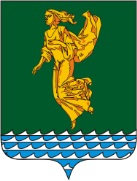 Администрация Ангарского городского округаКомитет по жилищно-коммунальному хозяйству, строительству,транспорту и связи665830, Иркутская обл., г. Ангарск, 59 квартал, дом 4 Тел./Факс (395-5) 52-17-27 ИНН 3801132050E-mail: uksgkh@mail.angarsk-adm.ru Председателю Думы Ангарского городского округа А.А. ГородскомуОрганизацияАдреса домов, попадающие под отключение коммунальных услугПериод отключенияВремя устраненияПричина отключенияПричины возникновения нештатной ситуацииООО «Байкальская энергетическая компания» ТЭЦ-9 Участок тепловых сетейАнгарск, 212 квл., д 7 26.09.2020 02:3028.09.2020 12:00повреждение на трубопроводе в подвале д.7Износ трубопровода проходящего по подвальному помещениюМУП АГО «Ангарский водоканал»Ангарск, 95 квл., д 16,19 15.09.2020 11:3016.09.2020 12:50Устранение течи в колодце.Износ трубопровода МУП АГО «Ангарский водоканал»Ангарск:80 квл., дома: 1-4,16,17; 106, 107 квл 05.10.2020 20:20 06.10.2020 23:13Течь подземного трубопровода по ул. К. Маркса.Возможной причиной стало произошедшее землятресениеМУП АГО «Ангарский водоканал»Ангарск:93 квл., дома: 10,11,12,16,16а,17,17а,35; 102 квл. дома: 1,2;103 квл., кадастровая палата11.10.2020 06:0011.10.2020 21:20Течь на трубопроводе диаметром 150ммВозможной причиной стало произошедшее землятресениеМУП АГО «Ангарский водоканал»Ангарск:103 квл., д. 4; 93 квл., д. 35; мкр.Байкальск; ул.Б. Хмельницкого; ул. Жданова дома 28-36; ул.Боткина дома 27-36; ул.Кольцевая дома 40-48; ул.Ломоносова дома 36-38 11.10.2020 16:0012.10.2020 14:00Течь трубопроводаВозможной причиной стало произошедшее землятресениеМУП АГО «Ангарский водоканал»мкр. Китой:ул. Трактовая, дома 77-151; пер. Тверской, д. 2 07.12.2020 18:0008.12.2020 23:00Повреждение трубопроводаИзнос трубопроводаМУП АГО «Ангарский водоканал»Ангарск: 277 квл., дома 14,17,17А; мкр. Байкальск ул. Садовое кольцо 14.12.2020 09:0015.12.2020 00:30Переврезка проложенного трубопроводаМУП АГО «Ангарский водоканал»Ангарск 19 мкр., д 1 29.12.2020 19:0030.12.2020 22:00Течь на трубопроводе диаметром 
100 ммИзнос трубопроводаМУП АГО «Ангарский водоканал»Ангарск:51квл., дома15, 16, 20-25; 34 квл., дома 2,3,4; 55 квл., д 2; 59квл., дома 5-7 05.04.2021 14:1406.04.2021 04:30Течь трубопроводаИзнос трубопроводаМУП АГО «Ангарский водоканал»Ангарск:92 квл., дома 3,4,5;7 мкр., дома 15,1630.04.2021 14:0001.05.2021 08:20Замена задвижкиОГУЭП «Облкоммунэнерго» филиал «Ангарские электрические сети». п.Одинск,  СНТ 05.09.2020 18:55 06.09.2020 17:00Погодные условияОГУЭП «Облкоммунэнерго» филиал «Ангарские электрические сети».п. Стеклянка; СНТ «Медик»; СНТ «Светофор» 02.09.2020 19:30 03.09.2020 16:15Отключение яч.31 на Тяговой подстанции РЖДОГУЭП «Облкоммунэнерго» филиал «Ангарские электрические сети».п.Мегет, ул. Хлебная база 09.09.2020 17:2010.09.2020 22:51вышел из строя кабель 6кВ.Износ кабельной линииОГУЭП «Облкоммунэнерго» филиал «Ангарские электрические сети».н.п. Новоодинск 13.09.2020 19:1014.09.2020 19:00Погодные условияОГУЭП «Облкоммунэнерго» филиал «Ангарские электрические сети».Мегет;д. Стеклянка;д. Зверево 13.09.2020 19:3514.09.2020 19:00Погодные условияОГУЭП «Облкоммунэнерго» филиал «Ангарские электрические сети».Ангарск СК «Ермак» (квл. 192-6) ЦЭС 15.12.2020 19:0716.12.2020 09:30Повреждение КЛ-6кВ. при проведении земляных работУстановлен виновный  организация привлечена к административной ответственностиОГУЭП «Облкоммунэнерго» филиал «Ангарские электрические сети». д. Чебогоры; д. Якимовка 24.04.21 18:0025.04.2021 16:00Повреждение ВЛ-10 кВ.Погодные условия.  Износ кабельной линии